Directions: Using the article titled How Totem Poles Work, complete each question about the history of totem poles. Be sure to include specific details, if necessary. 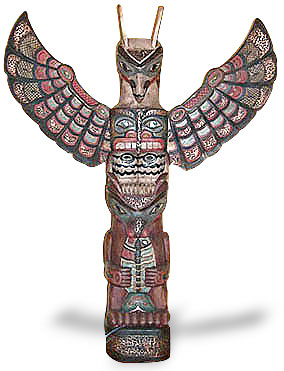 A totem pole is considered to be a representation of a ____________________________.Circle the best answer: Totem poles take:  	a day            a week          a month           multiple months                                  to complete. Authentic totem poles are normally made from ______ or _______  ____________.The traditional colors of totem poles include: ____________________________________________________________It is believed that totem poles last up to ________________. There are three things that must be present in order for a totem pole to be considered authentic and they are the following:______________________________________________________________________________________________________________             _______________________________________________________A potlatch is ______________________________________________________________________________________________________________The three kingdoms of which the American Indian symbols come from are____________________________             ______________Explain the interpretation of the following symbols:Eagle: __________________________________________________________Thunderbird: ____________________________________________________________ Bear: ____________________________________________________________Owl: ____________________________________________________________Wolf: ____________________________________________________________Raven:____________________________________________________________Frog: ____________________________________________________________There are various types of totem poles, define each of the following. Entryway totem poles:________________________________________________________________________________________________________________________Ridicule totem poles:________________________________________________________________________________________________________________________Mortuary totem poles:________________________________________________________________________________________________________________________